民航西南地区管理局2021年度考试录用公务员面试公告根据公务员法和公务员录用工作有关规定，现就2021年度民航西南地区管理局录用公务员面试有关事宜公告如下：一、面试分数线及进入面试人员名单（按准考证号排序）二、面试确认请进入面试的考生于2021年3月16日17:00前确认是否参加面试，确认方式为电子邮件。要求如下：1. 发送电子邮件至rjcmishu_xn@caac.gov.cn。2. 电子邮件标题统一为“XXX（姓名）确认参加民航西南地区管理局 XXX职位面试”，内容附后（详见附件1）。如网上报名时填报的通讯地址、联系方式等信息发生变化，请在电子邮件中注明。发送完成后必须进行电话确认（联系电话：028-85710405，85710609）。3. 逾期未确认的，视为自动放弃，不再进入面试程序。三、放弃面试的处理放弃面试的考生请填写《放弃公务员面试的声明》（详见附件2），经本人手写签名，于3月16日17:00前发送扫描件至rjcmishu_xn@caac.gov.cn或传真至028-85710073，发送完成后必须进行电话确认（联系电话：028-85710405，85710609）。未在规定时间内填报放弃声明，又因个人原因不参加面试的，视情节记入诚信档案。四、资格复审请考生于3月16日17:00前将以下材料扫描件发送至rjcmishu_xn@caac.gov.cn，我单位将统一组织资格复审。资格复审须提供的材料扫描件如下：1. 本人身份证、学生证或工作证。2. 公共科目笔试准考证。3. 考试报名登记表（贴好照片，如实、详细填写个人学习、工作经历，时间必须连续，并注明各学习阶段是否在职学习，取得何种学历和学位）。4. 本（专）科、研究生各阶段学历、学位证书，所报职位要求的外语等级证书、职业资格证书等材料。5. 报考职位所要求的基层工作经历有关材料。在党政机关、事业单位、国有企业工作过的考生，需提供单位人事部门出具的基层工作经历材料，并注明起止时间和工作地点；在其他经济组织、社会组织等单位工作过的考生，需提供相应劳动合同或缴纳社保材料。6. 除上述材料外，考生需按照身份类别，提供以下材料扫描件：应届毕业生提供所在学校加盖公章的报名推荐表（须注明培养方式）。社会在职人员提供所在单位组织人事部门盖章的报名推荐表。现工作单位与报名时填写单位不一致的，还需提供离职有关材料。资格复审时考生必须提供所在单位盖章的报名推荐表，否则将取消面试资格。留学回国人员提供教育部留学服务中心认证的国外学历学位认证书。“大学生村官”项目人员提供由县级及以上组织人事部门出具的服务期满、考核合格的材料。7. 其他材料：部分考生还需提供职位要求的专业执照、资格证书、专业从业工作证明等材料。考生应对所提供材料的真实性负责，材料不全或主要信息不实，影响资格审查结果的，将取消面试资格。五、现场资格复审所有参加面试的考生须于3月29日（星期一）下午14:00前到四川省成都市双流区民航巨龙酒店2楼会议室进行现场面试资格复审。届时，请备齐所有资格审查材料的原件，否则不得参加面试，现场资格复审不合格者，取消其面试资格。地址：成都市双流国际机场东一路中段。地图如下：乘车路线：（1）乘坐地铁10号线到“双流机场2航站楼”站下车C口出。（2）公交线路：乘坐S21路、S22路、S26路公交车至“机场东一路”站下。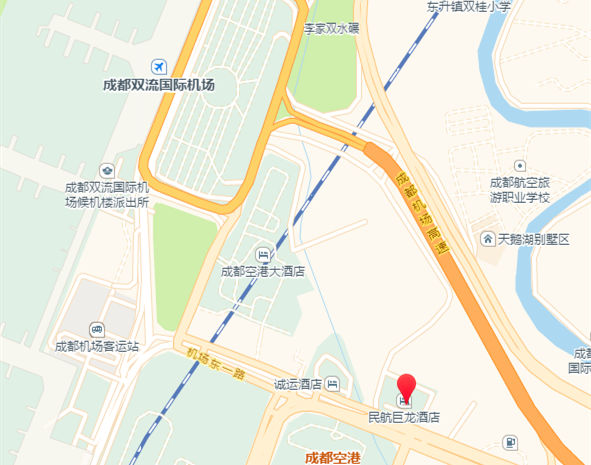 六、面试安排面试将采取现场面试方式进行。（一）面试时间面试定于2021年3月30日进行。面试于上午9:00开始，所有考生务必于8:00前到达面试地点报到并入闱封闭，8:30前没有进入候考室的考生，取消面试资格。（二）面试报到地点四川省成都市双流区民航巨龙酒店2楼会议室，地址：成都市双流国际机场东一路中段。七、体检和考察（一）综合成绩计算方式综合成绩（无专业能力测试）=（笔试总成绩÷2）*50%+面试成绩*50%。（二）体检和考察人选的确定参加面试人数与录用计划数比例达到3:1及以上的，面试后按综合成绩从高到低的顺序1:1确定体检和考察人选；比例低于3:1的，考生面试成绩应达到60分的面试合格分数线，方可进入体检和考察，同时按照1:1确定体检和考察人选。（二）体检体检拟定于3月31日进行，具体安排另行通知，请考生合理安排行程，保持手机畅通。体检费用由我单位承担。（三）考察根据综合成绩和体检结果，对拟录用人选进行等额考察。采取个别谈话、实地走访、严格审核人事档案、查询社会信用记录、同本人面谈等方法进行。八、疫情防控要求根据疫情防控工作有关要求，请考生特别注意以下事项：（一）所有参加面试的考生须严格遵守四川省疫情防控有关规定，服从安排，配合做好疫情防控相关工作，否则将取消面试资格，并计入诚信档案，如有违法行为，将依法追究其法律责任。（二）请考生提前了解外地赴蓉政策以及成都市宾馆酒店入住、乘坐公共交通等相关要求，加强个人防护，按照防疫要求扫“四川天府健康通场所码”，尽量避免到人员密集的地点活动，注意安全。（三）为保障考生健康安全，请参加面试的考生必须于3月27日按时到达指定地点（具体时间地点另行通知），凭本人身份证，进行新冠病毒核酸检测，检测费用由我单位承担。如遇考生核酸检测呈阳性，将按照四川省疫情防控要求处理，该考生所报考职位的面试时间另行安排。（四）按照国家和四川省疫情防控工作有关要求应进行集中隔离的，需满足四川省疫情防控隔离观察要求后并持3日内核酸检测阴性证明，方可参加面试。有隔离经历的考生必须于3月29日前尽早报备（联系电话：028-85710405，85710609）。（五）考生报到时须按照现场工作人员要求佩戴口罩、测量体温、完成消毒，并提供①“四川天府健康通”防疫健康信息绿码（可通过微信“四川天府健康通”小程序获取）；②“通信大数据行程卡”绿卡（可通过微信“国务院客户端”小程序获取）；现场签署《公务员面试承诺书》等。凡经现场医务人员确认有发热（指水银体温计腋下温度≥37.3℃）及干咳、乏力等其它新冠肺炎可疑症状的考生，将取消其所报考职位当日面试，面试时间另行安排，该职位所有面试考生必须服从现场工作人员统一安排。（六）健康码或行程卡非绿码（卡）考生，红码须提供成都地区隔离14天的相关证明及3日内核酸检测阴性证明；黄码须提供必要性证明材料备查（包括但不限于3日内核酸检测阴性证明及地方联防联控机构要求的其他材料）。（七）面试疫情防控措施将根据疫情防控形势变化随时调整，如因疫情防控要求无法组织面试，将视情况另行安排，并及时进行通知。现场资格复审及面试当天，工作人员需对疫情防控所有材料进行现场查验，届时，请考生备好以上材料原件。九、注意事项1. 面试当天考生通讯设备需关闭，并交由工作人员统一保管，面试完毕后取回。2. 考生参加面试需签订保密协议书，不得对外泄露试题信息。现场须遵守考场规则，听从工作人员安排。若有舞弊行为，立即取消考试资格。面试后尽快离开考场，不得逗留。联系方式： 028-85710405，85710609（电话）           028-85710073（传真）本公告由民航西南地区管理局负责解释。欢迎各位考生对面试工作予以监督。附件：1. 面试确认内容（样式）2. 放弃面试资格声明（样式）民航西南地区管理局                    2021年3月11日         附件1XXX确认参加民航西南地区管理局XX职位面试民航西南地区管理局人事科教处：本人XXX，身份证号：XXXXXXXXXXXXXXXXXX，公共科目笔试总成绩：XXXXX，报考XX职位（职位代码XXXXXXX），已进入该职位面试名单。我能够按照规定的时间和要求参加面试。姓名：        日期：        附件2放弃面试资格声明民航西南地区管理局人事科教处：本人XXX，身份证号：XXXXXXXXXXXXXXXXXX，报考XX职位（职位代码XXXXXXXXX），已进入该职位面试名单。现因个人原因，自愿放弃参加面试，特此声明。联系电话：XXX-XXXXXXXX签名（考生本人手写）：      日期：        身份证复印件粘贴处               身份证复印件粘贴处（正面）                          （反面）职位名称及代码面试最低分数线姓名准考证号面试时间备注民航西南地区管理局财务处一级主任科员及以下（300110001001）118.1袁媛清1691360748024073月30日民航西南地区管理局财务处一级主任科员及以下（300110001001）118.1陈莎莎1691370302005033月30日民航西南地区管理局财务处一级主任科员及以下（300110001001）118.1王珊珊1691410104047183月30日民航西南地区管理局财务处一级主任科员及以下（300110001001）118.1刘莎1691410104092253月30日民航西南地区管理局财务处一级主任科员及以下（300110001001）118.1涂文银1691510002127173月30日民航西南地区管理局航空卫生处一级主任科员及以下（300110001002）116.3刘璨1691340105087263月30日民航西南地区管理局航空卫生处一级主任科员及以下（300110001002）116.3涂丽1691360748016023月30日民航西南地区管理局航空卫生处一级主任科员及以下（300110001002）116.3周哲1691370801002213月30日民航西南地区管理局航空卫生处一级主任科员及以下（300110001002）116.3向忱洁1691430109094203月30日民航西南地区管理局航空卫生处一级主任科员及以下（300110001002）116.3李美媛1691610103080173月30日民航西南地区管理局外国航空公司审定和监管处一级主任科员及以下（300149001001）111.6赵峰1691210144012183月30日民航西南地区管理局外国航空公司审定和监管处一级主任科员及以下（300149001001）111.6谢梦迪1691500111014153月30日民航西南地区管理局外国航空公司审定和监管处一级主任科员及以下（300149001001）111.6石常林1691510001110083月30日民航西南地区管理局外国航空公司审定和监管处一级主任科员及以下（300149001001）111.6岳永浩1691510002142123月30日民航西南地区管理局外国航空公司审定和监管处一级主任科员及以下（300149001001）111.6黄韬1691510002157283月30日民航西南地区管理局航空气象处一级主任科员及以下（300149001002）99.5骆川1691510001112303月30日民航西南地区管理局航空气象处一级主任科员及以下（300149001002）99.5夏航1691510002145133月30日民航西南地区管理局航空气象处一级主任科员及以下（300149001002）99.5文娇1691510003002203月30日民航西南地区管理局航空气象处一级主任科员及以下（300149001002）99.5黎琬玥1691510004010073月30日民航西南地区管理局航空气象处一级主任科员及以下（300149001002）99.5裴思颖1691510006004273月30日民航四川监管局行政办公室一级主任科员及以下（300110002001）134.2郑爽1692310119007033月30日民航四川监管局行政办公室一级主任科员及以下（300110002001）134.2武培育1692410326028033月30日民航四川监管局行政办公室一级主任科员及以下（300110002001）134.2徐婉玉1692510020008043月30日民航四川监管局行政办公室一级主任科员及以下（300110002002）140.9李丽艳1692510011091023月30日民航四川监管局行政办公室一级主任科员及以下（300110002002）140.9黄韵霏1692510012020013月30日民航四川监管局行政办公室一级主任科员及以下（300110002002）140.9赵轶1692510013202233月30日民航四川监管局运输处一级主任科员及以下（300110002003）118.5徐秀1692360702040243月30日民航四川监管局运输处一级主任科员及以下（300110002003）118.5侯安林1692370315012183月30日民航四川监管局运输处一级主任科员及以下（300110002003）118.5周金权1692500126035103月30日民航四川监管局适航维修处一级主任科员及以下（300149002001）113.6高勇1692210218011163月30日民航四川监管局适航维修处一级主任科员及以下（300149002001）113.6陈帮1692360752021183月30日民航四川监管局适航维修处一级主任科员及以下（300149002001）113.6张筑伟1692440107078063月30日民航四川监管局空中交通管理处一级主任科员及以下（300149002002）110.2马骞1692370117002273月30日民航四川监管局空中交通管理处一级主任科员及以下（300149002002）110.2李卓然1692510015019123月30日民航四川监管局空中交通管理处一级主任科员及以下（300149002002）110.2田博源1692522825050123月30日民航重庆监管局党委办公室一级主任科员及以下（300110003001）115.7肖霞1692500102007253月30日民航重庆监管局党委办公室一级主任科员及以下（300110003001）115.7杨春华1692500103040153月30日民航重庆监管局党委办公室一级主任科员及以下（300110003001）115.7秦莉1692500124033023月30日民航贵州监管局空中交通管理处一级主任科员及以下（300149004001）105.7梁娟1692522810010023月30日民航贵州监管局空中交通管理处一级主任科员及以下（300149004001）105.7杨凤婷1692522824023213月30日民航贵州监管局空中交通管理处一级主任科员及以下（300149004001）105.7颜聪1692522825037113月30日民航云南监管局航务处一级主任科员及以下（300149005002）124王名铭1692120136013123月30日民航云南监管局航务处一级主任科员及以下（300149005002）124熊梓彤1692210122009133月30日民航云南监管局航务处一级主任科员及以下（300149005002）124田景天1692530187012023月30日民航云南监管局适航维修处一级主任科员及以下（300149005003）124.3刁灿飞1692522829055013月30日民航云南监管局适航维修处一级主任科员及以下（300149005003）124.3马强1692530108058073月30日民航云南监管局适航维修处一级主任科员及以下（300149005003）124.3邱程井1692530305027063月30日民航云南监管局空中交通管理处一级主任科员及以下（300149005004）114赵建萍1692530105101063月30日民航云南监管局空中交通管理处一级主任科员及以下（300149005004）114邵秋爽1692530118038013月30日民航云南监管局空中交通管理处一级主任科员及以下（300149005004）114何敏1692530135091243月30日民航云南监管局空中交通管理处一级主任科员及以下（300149005005）94.2彭博1692230123035113月30日调剂民航云南监管局空中交通管理处一级主任科员及以下（300149005005）94.2李振强1692530110026023月30日民航云南监管局空中交通管理处一级主任科员及以下（300149005005）94.2樊辉1692530187081063月30日